Sunburst Community Foundation							Strengthening our Future!Grant Application InformationEligibility: All projects must be sponsored by a public agency or an organization with non-profit 501(c)(3) statusAll successful applicants will be required to complete reporting information within 6 months of the grant awardAbout the Grants: Grants must be used for charitable projects addressing one or more of the following areas for Sunburst:	1: Humanities/Culture – for example, libraries or historical museums2: Social Services – for example, food banks or senior services3: Public Safety – for example, police, or fire & ambulance services4: Civic Improvements – for example, parks, playgrounds, or beautification5: Support for local charitable organizations with a specific project or equipmentPlease Submit 2 copies of the application package to:	Sunburst Community Foundation	PO Box 683	Sunburst, MT 59482   Or e-mail a complete packet to lyndac@northerntel.netApplication Package must include:Grant Application Cover Sheet FormCopy of public agency status documentation or 501(c)(3) designation letter and fiscal sponsorship documentation if applicable(Note: non-profit status with the state of Montana is not sufficient)One-page project budget -  Please include the specific amount of funding you are requesting from the Sunburst Community Foundation, as well as bids or price quotes for specific products or servicesAn annual financial report for your organizationProposal Narrative: including the following items (Maximum 1 page)Describe the project Which of the five program areas listed above will the project address and how?What is the need for the project in Sunburst and how many people will benefit?Who will be involved? Please include your board roster.When will the project begin and be completed?If you were awarded only a partial grant, of the total you are requesting, how would this affect your project?What other funding sources have you obtained? Preference will be given to organizations that have other gifts or matching funds that bring leverage to this grant.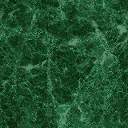 